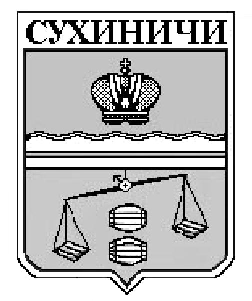 КАЛУЖСКАЯ  ОБЛАСТЬ                            СУХИНИЧСКИЙ  РАЙОН                                СЕЛЬСКАЯ  ДУМАСЕЛЬСКОГО  ПОСЕЛЕНИЯ«СЕЛО ФРОЛОВО»РЕШЕНИЕот  19.11.2018 г.                                                                    № 139                                      О согласовании проекта постановления                                                                                               Губернатора Калужской области  «Об                                                                                                       установлении предельных (максимальных)                                                                                                           индексов изменения размера вносимой                                                                                     гражданами платы за коммунальные услуги                                                                                          в муниципальных образованиях Калужской                                                                                                                области на 2019 год»В соответствии со статьей 157.1 Жилищного кодекса Российской Федерации, Федеральным законом от 06.10.2003 № 131-ФЗ «Об общих принципах организации местного самоуправления в Российской Федерации», пунктом 43 Основ формирования индексов изменения размера платы граждан за коммунальные услуги в Российской Федерации, утвержденных постановлением Правительства Российской Федерации от 30 апреля 2014 года № 400, Уставом сельского поселения «Село Фролово», Сельская Дума сельского поселения «Село Фролово»                                                     РЕШИЛА:1. Согласовать проект постановления Губернатора Калужской области «Об установлении предельных (максимальных) индексов изменения размера вносимой гражданами платы за коммунальные услуги в муниципальных образованиях Калужской области на 2019 год» в части установления предельных индексов изменения размера вносимой гражданами платы за коммунальные услуги для  сельского поселения «Село Фролово»:           - с 01.01.2019 по 30.06.2019 в размере – 1,7 %;- с 01.07.2019 по 31.12.2019 в размере – 4,0 %.2. Настоящее решение вступает в силу с момента его подписания.Глава сельского поселения                                                                                                                                    «Село Фролово»                                                                В.Б. Белова 